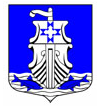 Администрациямуниципального образования«Усть-Лужское сельское поселение»Кингисеппского муниципального районаЛенинградской областиПОСТАНОВЛЕНИЕот 11 января 2021 года № 1Об утверждении плана комплексных организационных и профилактических мероприятий по противодействию терроризма и экстремизма в МО «Усть-Лужское сельское поселение» на 2021 годВ соответствии со статьей 16 Федерального Закона № 131-ФЗ от 6 октября 2003 года «Об общих принципах организации местного самоуправления в Российской Федерации», в целях активизации работы по противодействию терроризму и экстремизму в администрации МО «Усть-Лужское сельское поселение» и совершенствования предупреждения угроз терроризма и экстремизма, администрация муниципального образования «Усть-Лужское сельское поселение» Кингисеппского муниципального района Ленинградской областиПОСТАНОВЛЯЕТ:Утвердить прилагаемый План комплексных организационных и профилактических мероприятий по противодействию терроризму и экстремизму в МО «Усть-Лужском сельском поселении» на 2021 год.Ответственным исполнителям информировать о ходе выполнения мероприятий Плана, а по окончании срока их реализации о достигнутых результатах доложить главе администрации муниципального образования.Опубликовать настоящее постановление на официальном сайте администрации муниципального образования «Усть-Лужское сельское поселение» Кингисеппского муниципального района Ленинградской области и на сайте «Леноблинформ».Постановление вступает в законную силу после его официального опубликования (обнародования).Контроль за выполнением настоящего постановления оставляю за собой.Глава администрации МО «Усть-Лужское сельское поселение»                                                                      П.И. КазарянИсп. Будуштяну Ю.В. Тел. 8 (81375) 61-440       «УТВЕРЖДАЮ» Глава администрации МО «Усть-Лужское сельское поселение» Кингисеппского муниципального района Ленинградской области  _____________________ П.И. Казарян «11» января 2021 годаПЛАН								комплексных и организационных профилактических мероприятий по противодействию терроризму, экстремизму, защите населения и усилению общественной безопасности на территории муниципального образования «Усть-Лужское сельское поселение»на 2021 год.Глава администрации МО «Усть-Лужское сельское поселение»					                                                           П.И. Казарян						№ п\пНаименование мероприятийСроки исполненияИсполнители Организационные мероприятия Организационные мероприятия Организационные мероприятия Организационные мероприятия Организационные мероприятия1.Организовать и провести круглые столы, семинары, с привлечением должностных лиц и специалистов по мерам предупредительного характера при угрозах террористической и экстремистской направленности1 раз в полугодиеАдминистрацияМО «Усть-Лужское сельское поселение»   2.Определение приоритетных социально-демографических групп молодежи (младшая, средняя, старшая, учащаяся, или работающая молодежь и т.д.), на территории муниципального образования, т.к. они являются уязвимой средой для проникновения идей экстремизма;определение состояния экстремистских настроений в приоритетных группах молодежи;определение состояния миграционных потоков на территории муниципального образования;ЕжеквартальноАдминистрацияМО «Усть-Лужское сельское поселение»ОМВД по Кингисеппскому районуМОУ «Кракольская основная общеобразовательная школа»3.Корректировка базы данных граждан, проживающих на территории муниципального образования:лиц, преступивших закон, стоящих на учете в правоохранительных органах;неблагополучных семей;лиц, прибывших из мест лишения свободы;иностранных граждан.По мере необходимостиАдминистрацияМО «Усть-Лужское селькое поселение»ОМВД по Кингисеппскому району4.Совместно с правоохранительными органами (УУП) осуществлять обход территории муниципального образования на предмет выявления и ликвидации последствий экстремистской деятельности, которые проявляются в виде нанесения на архитектурные сооружения символов и знаков экстремистской направленности (свастики, другие нацистские атрибутики).1 раз в кварталАдминистрацияМО «Усть-Лужское сельское поселение»УУП ОМВД по Кингисеппскому району5.Оказывать социальную поддержку лицам, пострадавшим в результате террористического акта, с целью их социальной адаптацииПо мере необходимостиАдминистрацияМО «Усть-Лужское сельское поселение»Мероприятия по усилению безопасности жилых домов, учреждений,мест массового пребывания людейМероприятия по усилению безопасности жилых домов, учреждений,мест массового пребывания людейМероприятия по усилению безопасности жилых домов, учреждений,мест массового пребывания людейМероприятия по усилению безопасности жилых домов, учреждений,мест массового пребывания людейМероприятия по усилению безопасности жилых домов, учреждений,мест массового пребывания людей1.Исключить  проведение массовых мероприятий без предварительного осмотра помещений сотрудником ОМВД, а также организации охраны на весь период их проведения.По мере необходимостиАдминистрацияМО «Усть-Лужское сельское поселение»УУП ОМВД по Кингисеппскому району2.Провести сходы с  гражданами по самоохране жилых домов и обучению действиям в случае пожара, обнаружения взрывных устройств1 раз в полгодаАдминистрацияМО «Усть-Лужское сельское поселение»    3.Совместно с сотрудниками ОМВД, управляющей компанией продолжать работу по периодической проверке подвалов, чердаков и иных нежилых помещений на предмет предотвращения  проникновения  посторонних лиц.1 раз в 2 месяцаАдминистрацияМО «Усть-Лужское сельское поселение»УУП ОМВД по Кингисеппскому району4.Уточнение перечня заброшенных зданий и помещений, расположенных на территории МО «Усть-Лужское сельское поселение». Своевременное информирование правоохранительных органов о фактах нахождения (проживания) на указанных объектах подозрительных лиц, предметов и вещей.1 раз в 2 месяцаАдминистрацияМО «Усть-Лужское сельское поселение»УУП ОМВД по Кингисеппскому районуОрганизация среди населения разъяснительной работыОрганизация среди населения разъяснительной работыОрганизация среди населения разъяснительной работыОрганизация среди населения разъяснительной работыОрганизация среди населения разъяснительной работы1.Провести разъяснительную работу среди населения по повышению бдительности, готовности к действиям при проявлениях терроризма, экстремизма и укреплению взаимодействия с правоохранительными органамиПостоянно АдминистрацияМО «Усть-Лужское сельское поселение»2.Отслеживать случаи возбуждения социальной, расовой, национальной или религиозной розни, пропаганду исключительности, превосходства либо неполноценности человека по признаку его социальной, расовой, национальной, религиозной или языковой принадлежностиПостоянноАдминистрацияМО «Усть-Лужское сельское поселение»УУП ОМВД по Кингисеппскому району3.В школе, библиотеках, расположенных на территории МО проводить социальные исследования методом опроса, анкетирования  на предмет выявления уровня осведомленности молодежи о молодежных общественных объединениях и обнаружения степени распространения экстремистских идей и настроений.Раз в полгодаАдминистрацияМО «Усть-Лужское сельское поселение» МОУ «Кракольская основная общеобразовательная школа»4.Организовать и провести тематические мероприятия: конкурсы, викторины,  с целью формирования у граждан уважительного отношения к традициям и обычаям различных народов и национальностей.Согласно плану Дома КультурыРаботники дома культуры, библиотека5.Организовать фотовыставки, выставки фотоальбомов истории народа в поселении, рисунков детей, поделок с тематикой народных традиций и т.д.Согласно плану Дома КультурыРаботники дома культуры, библиотека6.Вести работу по выявлению литературы экстремистского содержания в соответствии «Федерального списка экстремистских материалов»Постоянно Работник библиотекиОрганизация работы среди руководителей и работников организаций, учреждений.Организация работы среди руководителей и работников организаций, учреждений.Организация работы среди руководителей и работников организаций, учреждений.Организация работы среди руководителей и работников организаций, учреждений.Организация работы среди руководителей и работников организаций, учреждений.1.Рекомендовать руководителям содержать в исправном состоянии ограждения по всему  периметру территорий организаций, учрежденийПо мере необходимостиАдминистрацияМО «Усть-Лужское сельское поселение»2.Рекомендовать обеспечить строгий контроль за парковкой всех видов транспортных средств около учебных и медицинских учрежденийПо мере необходимостиАдминистрацияМО «Усть-Лужское сельское поселение»3.Рекомендовать запретить персоналу учреждений и организаций принимать на хранение от посторонних лиц какие-либо предметы и вещиПо мере необходимостиАдминистрацияМО «Усть-Лужское сельское поселение»4.Провести разъяснительную работу с организациями и учреждениями по действию должностных лиц по предупреждению  возможных чрезвычайных ситуаций обусловленных террористическими актами.1 раз в кварталАдминистрацияМО «Усть-Лужское сельское поселение»5.Рекомендовать проводить беседы на тему: сохранение стабильных межнациональных отношений и предупреждение межнациональных конфликтов, уважение к традициям и обычаям различных народов и национальностей 1 раз в кварталАдминистрацияМО «Усть-Лужское сельское поселение»